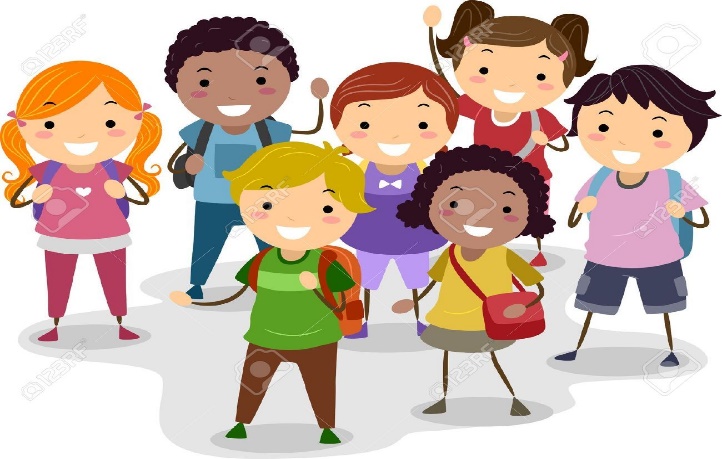 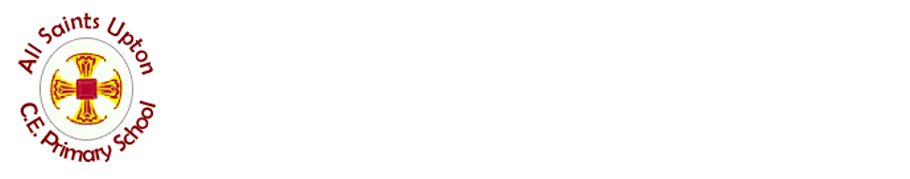 All Saints Upton Church of England Primary School(Child Friendly Version of Safeguarding Policy)All of the adults around you think that your health, safety and welfare are very important.This school respects you and it works to help protect your rights.We do our best to help you make good educational progress.We teach you how to recognise risks in different situations, and how to protect yourself and stay safe.How are children protected at All Saints Upton Primary?We provide you with a safe environment to learn in.We help to ensure that you remain safe at home as well as at school.We help you to understand that it is important for you to know where to get help if you are worried or unhappy about something.Need to talk?You can talk to any adult in our school or to your Mentor if you need to, but Mrs Davies and Mrs Lawson will always be there for you or, if you wish you can contact ChildLine on the number below.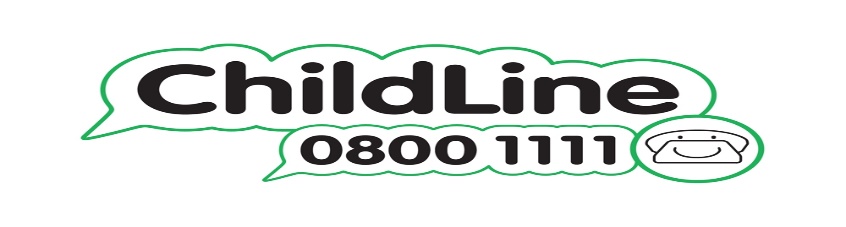 